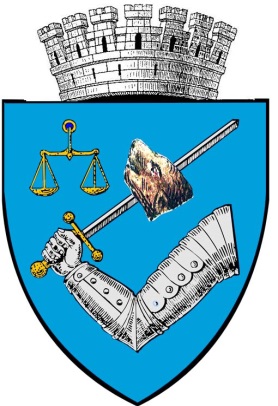 MUNICIPIUL TÎRGU-MUREŞROMÂNIA – 540026 Tîrgu-Mureş, Piaţa Victoriei nr. 3Tel: 00-40-265-268.330Fax: 00-40-265-269.571e-mail: secretar@tirgumures.ro www.tirgumures.ro Nr. 66.920 din 28 noiembrie 2017    ANUNŢMunicipiul Tîrgu Mureş, în conformitate cu prevederile  art. 7 din Legea nr.52/2003  privind transparenţa decizională în administraţia publică, îşi face publică intenţia de a aproba printr-o hotărâre planul de lucrări de interes local în anul 2018 pentru beneficiarii venitului minim garantat,Proiectul de hotărâre este publicat din data de                                 28 noiembrie 2017, pe site-ul Municipiului Tîrgu Mureş: www.tirgumures.ro şi afişat la sediul instituţiei din Tîrgu Mureş,   P-ţa Victoriei, nr.3.Cei interesaţi pot trimite în scris propuneri, sugestii, opinii care au valoare de recomandare, până la data de 8 decembrie 2017, la sediul Municipiului Tîrgu Mureş sau prin e-mail: secretar@tirgumures.ro.p. Secretarul  Municipiului  Tîrgu Mureş,Director executiv D.J.C.A.A.P.L.Cătană Dianora-MonicaÎntocmit: Koncz Zsuzsanna